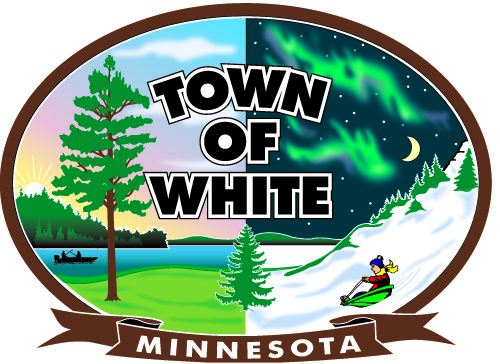 TOWN OF WHITEVACANCY NOTICEGeneral Maintenance WorkerUnder general supervision, performs a variety of indoor and outdoor housekeeping & general maintenance activities of Township owned structures & grounds. Duties include both light and heavy cleaning, routine ground & building maintenance, routine equipment & mechanical repairs, and laborer duties.  Facilities included are the City of Aurora/Town of White Government Center, Town of White Public Works Facility, and Twin Lakes Pavilion.  This position will have an alternative working schedule in the summer months when the Twin Lakes Pavilion is open.  Full-time position (30 hours per week) with paid benefits as a member of the Local 49’ers union.  Starting hourly wage is $13.94. Qualifications:  Candidate should have considerable knowledge of cleaning protocol and methods, basic building maintenance & equipment used, and landscaping duties & methods.  Prior applicable work experience preferred.  Must have the ability to work independently, work with and around cleaning supplies, operate electrical & mechanical equipment, and meet physical requirements of position.    To Apply:  Please complete an application for employment available online at www.townofwhite.com or in the Town Office located at 16 West 2nd Avenue North, Aurora, MN  55705.  Application deadline is Monday, July 3, 2017.   For more information, please contact Jodi Knaus at (218) 229-2813 or townofwhite@yahoo.com.  The Town of White is an Affirmative Action/Equal Employment Opportunity Employer.  